R  E  P  U  B  L  I C A   M O L D O V A	                 Р Е С П У Б Л И К А   М О Л Д О В А         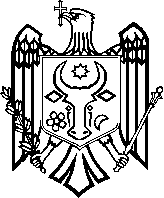 Raionul Anenii Noi 			             Район Анений НойConsiliul orăşenesc Anenii Noi	             Городской Совет  Анений Нойstr.Suvorov,6 tel. 0-265-2-26-65 2-21-08                            ул.Суворова,6 тел.0-265-2-26-65 2-21-08e-mail: primaria.aneni@gmail.com                                  e-mail: primaria.aneni@gmail.com                                                                                                                                            proiect                                                                          DECIZIE nr.5/25                                                                                                     din 17 septembrie 2021Cu privire la modificarea/completarea deciziei CO Anenii Noi nr. 02/08 din 26.03.2018         Având demersul ÎMDP Apă-Canal Anenii Noi; în  conformitate cu Legea nr. 436/2006 privind administrația public locală cu modificătile și completările ulterioare; Legea  nr. 100/2017 privind actele normative  cu modificările și completările ulterioare având avizele comisiilor de specialitate, Consiliul orășenesc Anenii Noi,                                                                     DECIDE:1. Se modifică decizia nr. 02/08  din 26.03.2018 “Cu privire la  aprobarea Contractului de delegare a gestiunii serviciului public de salubrizare şi amenajare a terenului”, după cum urmează:     - Capitolul 2, art.2 pct b) -  se completează cu sintagma ,, dezvoltarea durabilă a serviciului iliminat stradal,,2. Prezenta decizie se aduce la cunoştinţă publică prin plasarea în Registrul de Stat al Actelor Locale, pe pag web şi panoul informativ al instituţiei.3. Prezenta decizie, poate fi notificată autorității publice emitente de Oficiului Teritorial Căușeni al Cancelariei de Stat în termen de 30 de zile de la data includerii actului în Registrul de stat al actelor locale.4. Prezenta decizie, poate fi contestată de persoana interesată, prin intermediul Judecătoriei Anenii Noi, sediul Central (or. Anenii Noi, str. Marțișor nr. 15), în termen de 30 de zile de la comunicare.5. Controlul asupra executării prezentei decizii se atribuie dlui Maţarin A., primar.Președintele ședinței:                                                                    Contrasemnează: Secretar al Consiliului orășenesc                                                    Svetlana  Basarab                                                                                                                                          Anexa:                                                                                                                la decizia CO Anenii Noi                                                                                                       nr.5/25 din 17 septembrie 2021CONTRACT DE DELEGAREA GESTIUNII SERVICIULUI  PUBLIC DE  SALUBRIZARE  ŞI  AMENAJARE  A  TERITORIULUI,  ILUMINAT STRADALîncheiat  între   Consiliul orăşenesc Anenii Noi  şi  ÎMDP   “Apă-Canal” Anenii Noior. Anenii Noi                                                                    Capitolul 1 Părţile  contractuale        Autoritatea   delegantă  –  Consiliul   orăşenesc   Anenii Noi,   cu   sediul   în or. Anenii Noi, str. A. Suvorov, nr. 6, reprezentat prin Maţarin Alexandr, primar, împuternicit prin decizia Consiliului orăşenesc Anenii Noi  nr. 02/08 din 26 martie 2018, pe de o parte, şi        Operatorul – Întreprinderea Municipală Direcţia de Producţie “Apă-Canal” Anenii Noi, numărul de identificare de stat 1003600128775, cu sediul în or. Anenii Noi, str. Zagorodnaia, nr. 9, reprezentat prin Dolbuş Alexandr, director, pe de altă parte, au încheiat prezentul Contract de delegare a gestiunii serviciului public de salubrizare  şi  amenajarea teritoriului (în continuare, se va face referire individuală, ca Partea,  colectivă - ca Părţile, iar prezentul Contract de delegare a gestiunii serviciilor publice de salubrizare  şi amenajarea teritoriului va fi denumit Contract de delegare).  Capitolul  2Obiectul contractului de delegareArt. 1. – (1)Obiectul contractului de delegare constă în atribuirea  directa a gestiunii serviciului public de salubrizare  şi  amenajare  în    aria    de  competenţă  teritorială  a  autorităţii delegante: or. Anenii Noi, sat. Ruseni, Albiniţa, Socoleni, Beriozchi, şi Hîrbovăţul Nou. (2) Pe  toată durata prezentului contract, Operatorului îi este acordat un drept exclusiv de prestare  a serviciului şi a infrastructurei aferente serviciului de salubrizare  sub  coordonarea Autorităţii delegante. (3) Operatorul poate desfăşura activitatea sa şi în alte localităţi ale  raionului Anenii Noi, pe baze contractuale, cu acordul Autorităţii delegante.Art. 2. - Obiectivele contractului sunt: a)îmbunătăţirea condiţiilor de viaţa ale cetăţenilor;b) dezvoltarea durabila a serviciilor de iluminat stradal;c) dezvoltarea durabila a serviciilor de salubrizare;d) îmbunătăţirea serviciilor publice de salubrizare;e) construirea unei infrastructuri urbane moderne, ca bază pentru dezvoltarea economică şi     pentru atragerea    investiţiilor avantajoase comunităţii locale; f) protecţia mediului; g) menţinerea preţurilor pentru serviciile delegate, în vederea acoperirii integrale a tuturor  costurilor economice  justificate. Capitolul  3Dispoziţii generale Art. 3. – Autoritatea delegantă şi Operatorul sunt de acord, că îmbunătăţirea calităţii serviciilor depinde de: a) asigurarea colectării plăţilor de la utilizatorii contractaţi; b) îmbunătăţirea performanţelor financiare şi operaţionale ale serviciilor;c) adoptarea unor decizii investiţionale rentabile. Art. 4.- Autoritatea delegantă şi Operatorul decid să aplice următoarele principii: a) garantarea autonomiei în deciziile Operatorului privind toate aspectele de exploatare a bunurilor, incluzând planificarea, finanţarea şţ implementarea investiţiilor; b) garantarea autonomiei în deciziile zilnice operaţionale luate de către Operator, inclusiv personalul şi aspectele aferente resurselor umane; c) administrarea profesionistă, în afara interferenţelor politice inadecvate; d) stabilirea unor obiective curente clare de activitate, specifice timpului, care necesită îmbunătăţirea continuă a eficienţei/randamentului şi, în final, atingerea standardelor de înaltă eficienţă; e) implementarea unui sistem tarifar şi a unei politici tarifare, care să asigure autonomia financiară a Operatorului, precum şi necesarul de surse investiţionale, conform strategiilor aprobate de către Autoritatea delegantă şi autorităţile publice centrale; f) diligența ambelor Părţi în atingerea obiectivelor propuse prin prezentul  Contract; g) protejarea dreptului cetăţenilor la un serviciu sigur şi eficient dîn punct de vedere al calităţii şi costurilor.Art. 5. - Contractul de delegare a gestiunii  serviciului  public are  următoarele anexe :a) Cerinţe şi indicatori de performanţă a serviciului public de salubrizare şi  amenajare  a teritoriului în aria de competenţă  teritorială a  Primăriei Anenii Noi (Anexa 1);b) Regulamentul cu privire la salubrizare şi amenajare a teritoriului  Primăriei Anenii Noi (Anexa 2);c) Aria serviciului public de salubrizare şi amenajare a teritoriului (Anexa nr. 3);d) Lista bunurilor proprietate publică, aferente serviciului public de salubrizare şi amenajarea teritoriului (Anexa 4).Capitolul    4Categoriile de bunuriArt. 6. - Categoriile de bunuri ce vor fi utilizate de Operator în derularea contractului de delegare a gestiunii  serviciului public sunt următoarele: a) bunuri de retur: bunuri publice  puse la dispoziţia Operatorului de către  Autoritatea delegantă la data întrării în vigoare a Contractului de delegare a gestiunii şi bunurile  publice, care vor fi puse  la dispoziţia Operatorului  ulterior printr-un act adiţional la prezentul Contract.       Bunurile de retur vor reveni de plin drept, gratuit şi libere de orice sarcini Autorităţii publice la încetarea din orice cauza a contractului de delegare;b) bunuri proprii: bunurile imobile şi mobile cumpărate sau construite de Operator  avînd ca unic scop prestarea serviciului delegat. Aceste bunuri rămân în proprietatea Operatorului la încetarea din orice cauză a contractului de delegare, sau pot fi preluate de Autoritatea delegantă, dar numai cu consimţămîntul Părţilor, în schimbul  indemnizării Operatorului în condiţiile prevăzute de legislaţia în vigoare.         Capitolul    5Durata contractuluiArt. 7. - Durata Contractului de delegare a gestiunii este de  49  ani, începînd de la data de  01 ianuarie 2018. Prelungirea Contractului de delegare a gestiunii se decide de Autoritatea   delegantă.     Delegarea gestiunii serviciului public de salubrizare  nu anulează prerogativele Autorităţii delegante  privind adoptarea politicilor şi strategiilor de dezvoltare a serviciilor publice, şi nu exclude responsabilităţile şi dreptul acestora de supraveghere, monitorizare şi control, în conformitate cu atribuţiile ce le revin potrivit legii. Capitolul  6Drepturile parţilorArt.8. - Operatorul are următoarele drepturi:a)  să exploateze în mod direct, pe riscul şi pe răspunderea sa, bunurile, activităţile şi serviciile publice care fac obiectul contractului de delegare a gestiunii;b)  să încaseze contravaloarea serviciilor/activitaţilor furnizate/prestate;c) să iniţieze modificarea şi/sau completarea prezentului contract, în cazul modificării reglementărilor şi/sau a condiţiilor tehnico-economice care au stat la baza încheierii acestuia;d)  să aplice preţul/tariful aprobat conform legislaţiei în vigoare;e) să încheie contracte de furnizare/prestare a serviciului/activitaţii cu toţi utilizatorii;f)  să propună ajustarea şi modificarea preţurilor/tarifelor.Art. 9. – Autoritatea delegantă are următoarele drepturi:a)  de a corela cu programele de dezvoltare economico-socială a localitaţilor şide amenajare a teritoriului, efectuarea lucrarilor de investiţii în scopul realizării acestora într-o conceptie unitară;b) de a aproba studiile de fezabilitate privind extinderea şi modernizarea dotărilor publice aferente serviciului public delegat;c) de a realiza investiţii de interes comun în domeniul serviciului public delegat;d) de a finanţa realizarea de lucrari necesare serviciului public delegat;e) de a-şi manifesta intenţia de a dobândi bunurile de preluare şi de a solicita Operatorului încheierea contractului de vânzare-cumparare cu privire la aceste bunuri; f) de a inspecta bunurile, activitaţile şi serviciul public delegat; de a verifica stadiul de realizare a investiţiilor, precum şi modul în care este satisfăcut interesul public.g) de a aproba şi efectua ajustările de tarife propuse de către Operator, în conformitate cu prevederile legale în vigoare;h) de a rezilia contractul, în condiţiile legii, în cazul în care Operatorul nu respectă obligaţiile asumate prin contractul de delegare.Capitolul  7Obligaţiile parţilorArt. 10. - Operatorul are următoarele obligaţii:a) să obţină de la autorităţile competente avizele, acordurile şi autorizaţiile necesare prestării/furnizării serviciului delegat;b) să respecte angajamentele luate prin contractul de delegare a gestiunii;c) sa respecte prevederile regulamentului serviciului delegat, cerinţele şi indicatorii de performanţă a serviciului şi ale celorlalte reglementari specifice serviciului delegat;d) să servească toţi utilizatorii contractați din unitatea administrativ-teritorială unde ia fost delegat/ serviciul;e) să respecte indicatorii de calitate;f) să furnizeze Autorităţii delegante informaţiile solicitate şi să asigure accesul la toate informaţiile necesare în vederea verificării şi evaluării funcţionării şi dezvoltării serviciului public delegat în conformitate cu clauzele contractului de delegare şi cu prevederile legale în vigoare;g) să aplice metode performante de management care să conducă la reducerea costurilor de operare, inclusiv prin aplicarea procedurilor concurenţiale oferite de normele legale în vigoare;h) să preia de la Autoritatea delegantă, pe bază de proces-verbal de predare-preluare, patrimoniul, precum şi personalul angajat, aferent realizarii serviciului delegat;i) să efectueze serviciile publice delegate conform prevederilor regulamentului serviciilui, în condiţii de calitate şi eficienţă;j) să fundamenteze şi să supună aprobării tarifele ce vor fi utilizate pentru serviciul delegat;k) să nu subdelege serviciul şi bunurile care fac obiectul delegării, cu excepţia situaţiilor prevazute de legislaţia în vigoare;l) să ia toate măsurile necesare privind bunurile de retur, astfel încât, la încheierea contractului de delegare, să nu fie afectată capacitatea Autorităţii delegante de a realiza serviciul;m) să fundamenteze necesarul anual de fonduri pentru investiţii din surse proprii;n) să propună Autorităţii delegante scoaterea din funcţiune a mijloacelor fixe aparţinând patrimoniului delegat în baza legislaţiei în vigoare;o) să transmită Autorităţii delegante modificările de patrimoniu apărute în cursul anului, precum şi situaţia patrimoniului public (cantitativ şi valoric) la data de 31 decembrie a fiecarui an pentru înregistrarea în contabilitatea acesteia;p) să restituie bunurile de retur, în deplină proprietate, în mod gratuit şi libere de orice sarcini, la încetarea contractului de delegare a gestiunii;r) la încetarea contractului de delegare a gestiunii din alte cauze decât termenul, forţa majoră, Operatorul este obligat să asigure continuitatea prestării activitaţii în condiţiile stipulate în contract, pâna la preluarea acesteia de către Autoritatea delegantă, dar nu mai mult de 90 de zile;s) să notifice cauzele de natură care au condus la reducerea activitaţii şi măsurile ce se impun pentru asigurarea continuităţii activităţii;ş) să ia măsurile necesare privind igiena, siguranţa la locul de muncă şi normele de protecţie a muncii;t) să predea la încheierea contractului toată documentaţia tehnico-economică referitoare la serviciului gestionat;ţ) să realizeze investiţii, conform angajamentelor asumate;u) să respecte condiţiile impuse de natura bunurilor, activitaţilor sau serviciilor publice (protejarea secretului de stat, materiale cu regim special, condiţii de siguranţă în exploatare, protecţia mediului, protecţia muncii, condiţii privind folosirea şi protejarea patrimoniului etc.)v) în cazul în care Operatorul sesizează existenţa sau posibilitatea existenţei unei cauze de natură care ar putea să conducă la imposibilitatea realizării activităţii ori serviciului public, va notifica de îndată acest fapt autorităţii publice, în vederea luării măsurilor ce se impun pentru asigurarea continuităţii activităţii sau serviciului public;z) să menţină, după caz, totalul persoanelor angajaţi, conform politicii de menţinere, recalificare şi protecţie socială.Art. 11. – Autoritatea delegantă are urmatoarele obligaţii:a) să predea, pe bază de proces-verbal de predare-preluare Operatorului la data intrării în vigoare a contractului de delegare:-toate bunurile,  și  echipamentele întregii activităţi, cu inventarul existent, libere de orice sarcini; -toate copiile documentelor ce atestă dreptul de proprietate al Autorităţii delegante asupra bunurilor mobile şi imobile, proprietate publică sau privată a unităţii administrativ-teritoriale, aferente serviciului delegat, care se transmit Operatorului;-toate documentele tehnice privind servicii transmise în gestiune. b) să notifice părţilor interesate, la cerere, informaţii referitoare la încheierea  prezentului contract de delegare; c) să faciliteze Operatorului autorizarea lucrărilor şi investiţiilor pe domeniul public şi privat, în conformitate cu reglementările legale în vigoare; să îşi asume pe perioada derulării contractului de delegare toate responsabilităţile şi obligaţiile ce decurg din calitatea sa de proprietar; d)  să ia toate măsurile pentru înlocuirea bunurilor pe care le scoate din uz, în aşa fel încât sa se păstreze capacitatea de a realiza serviciul public delegat; e) să nu împiedice Operatorul în exerciţiul drepturilor rezultate din prezentul contract de delegare; f) să nu modifice în mod unilateral contractul de delegare, în afară de cazurile prevăzute expres de lege; g) să notifice Operatorului apariţia oricăror împrejurari de natură să aducă atingere drepturilor acestuia; h) să verifice periodic urmatoarele: serviciile publice prestate şi nivelul de calitate al acestora; îndeplinirea indicatorilor de calitate; menţinerea echilibrului contractual; asigurarea unor relaţii echidistante şi echilibrate între Operator şi consumatori; clauzele de administrare, întreţinere şi predare a bunurilor publice, planul social de limitare a efectelor negative ale concedierilor.Capitolul  8Tarifele practicate şi  procedura de stabilire, modificare sau ajustarea acestora Art. 12. – Tarifele(1) Tarifele practicate sunt aprobate de Consiliul orăşenesc Anenii Noi. (2) Tarifele se vor actualiza în raport cu indicele de inflaţie şi vor fi modificate în situaţiile de schimbare semnificativă a echilibrului contractual. Art.13. – Tarifele la serviciile delegate la data semnării prezentului contract sunt:Tariful pentru serviciile de  evacuare a deşeurilor menajere:- pentru sectorul individual   - 15,50 lei lunar de persoană;- pentru blocuri locative        - 14,50 lei lunar de persoană;- pentru persoane juridice      - 123,00 lei pentru 1 m3 de deşeuri, inclusiv TVA.b) Tariful pentru serviciile de evacuare a deşeurilor menajere în rate reduse- pentru  pensionari:                              din sectorul individual  - 10 lei lunar de persoană;	                  din blocuri locative       -  13 lei lunar de persoană;- pentru familii cu mulţi copii, mai mult de trei persoane:                             din sectorul individual  - 10 lei lunar de persoană;	                  din blocuri locative      - 13 lei lunar de persoană.Art.14. - Operatorul este supus legislaţiei fiscale şi contabile aplicabile. În baza acestor prevederi, acesta trebuie să plătească toate impozitele, taxele şi cheltuielile ce-i revin.Capitolul  9Reglementare, Planificare şi RaportareSecţiunea 1Clauze privind administrarea domeniului publicArt.15. - Autoritatea delegantă se obligă să asigure Operatorului dreptul la accesul şi utilizarea mijloacelor fixe subiect al acestui contract libere de orice taxe sau costuri care ar putea apărea datorită regimului de proprietate al terenurilor pe care se găsesc acestea precum şi datorită altor cauze independente de voinţa părţilor.Secţiunea 2Planificarea periodică a afacerilorArt.16. - Corespunzător drepturilor şi obligaţiilor specifice Părţilor definite în acest Contract, Autoritatea delegantă va furniza, în timp util, politica corespunzătoare autorizată, documentele de strategie şi master-planning ce sunt necesare pentru a-l ajuta pe Operator să-şi îndeplinească obligaţiile în ceea ce priveste planificarea afacerii, inclusiv planificarea investiţiei. Art.17. - Operatorul va pregăti şi va actualiza periodic un Plan de Afaceri care va indica măsurile ce vor fi luate pentru a atinge obiectivele politicii Autorităţii delegante şi obiectivele de afaceri ale Operatorului.Secţiunea 3Rapoarte anualeArt.18. - Operatorul va pregăti şi va preda Autorităţii delegante, nu mai târziu de trei luni de la sfârşitul fiecărui an financiar, un Raport Anual. Art.19. - Autoritatea delegantă şi Operatorul vor colabora cum este necesar şi potrivit pentru pregătirea altor rapoarte care pot fi cerute conform Acordurilor  de finanţare şi de garanţie. Operatorul şi Autoritatea delegantă vor colabora la maximum pentru armonizarea pregătirii şi prezentării informaţiilor cerute de diverse autorităţi guvernamentale şi finanţatori internaţionali pentru a minimaliza gradul de duplicare a eforturilor la pregătirea rapoartelor. 		Capitolul   10Încetarea contractului de delegare a gestiuniiArt.20. - Prezentul contract de delegare a gestiunii înceteaza în urmatoarele situaţii:a) la expirarea duratei stabilite prin contractul de delegare, daca parţile nu convin, în scris, prelungirea acestuia în condiţiile legii;b)  în cazul nerespectării obligaţiilor contractuale de catre parţi, prin reziliere, cu plata unei despăgubiri în sarcina părţii în culpă;c) la dispariţia, dintr-o cauză de forţă majoră, în cazul imposibilităţii obiective a Operatorului de a presta serviciul public (lipsa gunoiștei autorizate), prin renunţare, fără plata unei despăgubiri;d) în cazul reorganizării judiciare sau a falimentului Operatorului;e) alte clauze de încetare a contractului de delegare a gestiunii, convenite de părţi, fără a aduce atingere prevederilor legale în vigoare.Capitolul  11Responsabilităţi de mediuArt. 21. - Operatorul va asigura respectarea normelor în domeniul protecţiei mediului pe durata valabilităţii prezentului Contract.        Operatorul va fi responsabil de următoarele: a) orice nerespectare în vederea îndeplinirii condiţiilor impuse de autorizaţia de mediu; b) aplicarea actelor de reglementare, emise de autorităţile publice competente; c) elaborarea, sub egida autorităţilor de mediu, a programelor de conformitate cu noile norme de protecţie a mediului.Capitolul  12Politica de menţinere şi recalificare a forţei de muncă, precum şi protecţia acesteiaArt. 22. – (1) Numărul personalului este definit ca totalul persoanelor ce ocupă efectiv o funcţie în cadrul Operatorului, în temeiul unui contract individual de muncă pe perioadă nedeterminată încheiat cu acesta în conformitate cu legea aplicabilă. (2) Personalul Operatorului este supus legilor şi reglementărilor aplicabile din Republica Moldova, precum şi Contractului Colectiv de muncă al acestuia.(3) Operatorul se angajează să aplice o gestiune a resurselor umane corespunzătoare, să dezvolte un management corespunzător în scopul utilizării cât mai eficiente a resurselor umane existente.(4) Operatorul se  asigura  personalul  uniforme şi haine de protecţie cu semne de identificare, o atenţie deosebită va fi acordată instruirii privind sănătatea şi securitatea în muncă.(5) Operatorul va elabora şi implementa un program de formare continuă şi de dezvoltare a personalului. Capitolul   13Forţa majoraArt.23. - Niciuna dintre parţile contractante nu raspunde de neexecutarea la termen sau/şi de executarea în mod necorespunzator, total ori parţial, a oricarei obligaţii care îi revine în baza prezentului contract de delegare a gestiunii, daca neexecutarea sau executarea necorespunzatoare a obligaţiei respective a fost cauzata de forţa majora.       Partea care invoca forţa majora este obligata sa notifice celeilalte parţi în termen de 5 zile lucrătoare producerea evenimentului, precum şi dovada forţei majore şi sa ia toate masurile posibile în vederea limitarii consecinţelor lui.       Daca în termen de 5 zile de la producere evenimentul respectiv nu înceteaza, parţile au dreptul sa îşi notifice încetarea de plin drept a prezentului contract de delegare a gestiunii fara ca vreuna dintre ele sa pretinda daune-interese. Capitolul   14Răspunderea contractualăArt. 24. – (1) Nerespectarea dovedită de către părţile contractante a obligaţiilor contractuale prevăzute în prezentul Ccontract de delegare a gestiunii atrage răspunderea contractuală a părţii în culpă, conform legislației în  vigoare.Capitolul   15LitigiiArt. 25. - Litigiile de orice fel ce decurg din executarea Contractului de delegare a gestiunii se supun instanţei judecatoreşti competente, potrivit legii.Capitolul   16Dispoziţii finaleArt. 26. - Modificarea prezentului Contract de delegare a gestiunii se face numai prin act adiţional încheiat între părţile contractante.	Art.27. - Prezentul contract de delegare a gestiunii intră în vigoare la data semnării lui şi a fost încheiat în două exemplare.Semnăturile părţilorConsiliul orăşenesc Anenii Noi                                      ÎMDP “Apă- Canal” Anenii Noi                                                                                                                                                                      Reprezentat prin Primar Anenii Noi                                 Director                                   A,MAȚARIN                                                                  A. DOLBUŞ                                                                                                                           Anexa nr. 1.1Cerinţe şi indicatori de performanţăCerinţe faţă de serviciile de salubrizare:Indicatori de performanţă cu privire la serviciile de salubrizare:Consiliul orăşenesc Anenii Noi                                     ÎMDP “Apă- Canal” Anenii Noi                                                                                                                                                                      Reprezentat prin Primar Anenii Noi                                Director                                         A. Maţarin                                                    A. Dolbuş                                                                                                                                Anexa nr.1.2           RegulamentULcu privire la salubrizare şi amenajarea teritoriului, iluminat stradal  în  aria  primăriei Anenii Noi1. Dispoziţii generale  1.1. Regulamentul  privind lucrările de salubrizare pe teritoriul primăriei Anenii Noi   este  elaborat  în conformitate  cu Legea privind administraţia publică locală  nr. 436 –XVI  din 28.12.2006;  Legea   privind deşeurile  nr. 209 din 29.07.2016,  Legea serviciilor publice de gospodărie comunală nr. 1402-XV din 24.10.2002;  Legea cu privire la locuinţe nr. 75 din 30.04.2015; Codul Civil al Republicii Moldova  nr. 1107-XV  din 06.06.2002, Codul Contravenţional al Republicii Moldova nr. 218-XVI din 24.10.2008, şi stabileşte standardele şi cerinţele  unice pentru menţinerea curăţeniei şi amenajării teritoriului din aria primăriei    Anenii Noi. 1.2. Prevederile Regulamentului sunt obligatorii pentru toate întreprinderile industriale, de  transport, construcţie, comerciale, de alimentaţie publică, deservire socială, comunicaţii, precum şi pentru instituţiile de învăţământ, medicale, de cultură, sport, cooperativele pentru construcţii de locuinţe şi garaje, asociaţiile proprietarilor de locuinţe privatizate, asociaţii de coproprietari în condominiu, precum şi proprietarii apartamentelor şi caselor particulare din teritoriul primăriei Anenii Noi.1.3. Sistemul pentru salubrizarea localităţii prevede salubrizarea şi amenajarea teritoriilor, colectarea , transportarea  şi eliminare  deşeurilor  la gunoişte  autorizată din s. Ţînţăreni. 1.4. Deşeurile rezultate în urma efectuării lucrărilor de construcţie, reparaţie, reconstrucţie a blocurilor locative, apartamentelor, caselor particulare, obiectivelor de menire social-culturală şi industriale sunt transportate din cont propriu de către proprietari (persoane fizice şi juridice), în locurile special destinate pentru aceasta.2. Noţiuni de bază       În prezentul  Regulament se folosesc următoarele noţiuni: salubrizare – un complex de activităţi care include colectarea, transportarea, eliminarea tuturor tipurilor de deşeuri, precum şi măturatul, spălatul şi stropitul străzilor, trotuarelor, curăţarea zăpezii în perioada de iarnă;deşeuri – substanţe, materiale, obiecte, resturi de materii prime provenite din activităţi economice, menajere şi de consum, care şi-au pierdut, integral sau parţial, valoarea iniţială de întrebuinţare;  deşeuri menajere  –  deşeuri provenite din activităţi casnice şi de consum;deşeuri de producţie - deşeuri menajere şi alte tipuri de deşeuri care, prin natură sau compoziţie, sunt similare cu deşeurile menajere şi care sunt generate pe raza localităţilor;deşeuri din demolări şi construcţii – deşeuri rezultate în urma demolării sau construcției clădirilor, şoselelor şi a altor obiective industriale ori civile, care nu sunt încadrate ca deşeuri periculoase;deşeuri zootehnice – deşeuri rezultate în urma activităţii de creştere şi întreţinere a animalelor şi păsărilor;operator (prestator) - persoana juridică care are competenţa şi capacitatea de a furniza/presta servicii de salubrizare utilizatorilor în condiţiile stabilite de autoritatea administraţiei publice locale, în temeiul prezentului Regulament şi care asigură nemijlocit administrarea şi funcţionarea sistemului de salubrizare;beneficiari (utilizatori) – persoane juridice sau fizice care beneficiază de serviciile de salubrizare prestate pentru necesităţi proprii sau publice pe baza contractului încheiat obligatoriu;container - ambalaj pentru colectarea deşeurilor; platourile cu containere – zonă special amenajată pentru colectarea şi depozitarea temporară a deşeurilor cu instalarea numărului necesar de containere şi buncăre;transportarea deşeurilor - descărcarea deşeurilor din containere în auto speciale, curăţirea platourilor de deşeuri şi transportarea lor la locul autorizat;contractul privind  transportarea  deşeurilor - un acord pe suport de hîrtie, care are forţă juridică încheiat între beneficiar şi operator (prestator) pentru transportarea deşeurilor menagere solide;gazon – este un element de amenajare, inclusiv iarbă tăiată şi alte plante;spaţiile verzi – plante lemnoase, arbuște şi iarbă, atît de origine naturală;zonă de odihnă - spaţiu în care poate fi organizată odihna ce durează de la o oră pînă la cîteva ore. Poate fi organizată în interiorul cartierului, în parcuri, în cercul bazinelor acvatice;teritoriul  din  curte   –  teritoriu  adiacent  casei de locuit de uz public,  limitat prin clădiri locative,  edificii sau îngrădiri.  În înteresul locatarilor pe acest teritoriu se amplasează terenuri pentru copii,  locuri pentru  odihnă,  uscarea albiturilor, parcarea auto, spaţii verzi  şi alte  obiecte de uz comun; agent economic - orice persoană juridică sau fizică, autorizată pentru activitatea de întreprinzător, care fabrică, transportă, comercializează produse ori părţi din produse, prestează servicii (execută lucrări);teritoriul agentului economic - o parte a teritoriului primăriei Anenii Noi, care dispune de suprafaţă,  hotare, aşezare, statut, destinaţie, care se află în proprietate, administrare sau folosinţă la agentul economic; obiecte cu termenul de exploatare limitat ( unităţi provizorii) – unităţi mobile, de construcţie uşoară (gherete, pavilioane, instalaţii de publicitate, parcări auto, blocuri metalice şi beton armat, unităţi mobile a pieţei de consum şi alte edificii), care nu ţin de imobil, instalate pe teritoriul determinat, ţinînd cont de posibilitatea schimbării caracterului de folosinţă a acestui teritoriu fără afectarea unităţilor la strămutarea lor, perioada de funcţionare ale cărora a fost în prealabil stabilită de către proprietarul terenului pe terenul limitat;teritoriul aferent - teritoriul alăturat clădirilor, construcţiilor, edificiilor, caselor de locuit, blocurilor, unităţilor comerciale, unităţilor cu termenul de exploatare limitat, teritoriul îngrădit, ocupat de organizaţii şi instituţii indiferent de forma de proprietate, şantiere, construcţii şi instalaţii tehnice pentru publicitate şi alte unităţi, precum şi terenurile private ce se află în proprietatea, folosinţa ori arenda la persoanele fizice sau juridice; teritoriu adiacent - teritoriu din invecenătatea terenului aferent;teritoriul întărit – un teren aferent şi adiacent care include hotarele teritoriului, atribuit proprietarului,   posesorului, sau arendatorului terenului  de pămînt, clădirii, construcţiei, edificiului, unităţii  de comerţ provizoriu,  limitat  prin actele  permisive  eliberate de către   Primăria  or. Anenii Noi  pentru  întreţinere și  salubrizare.3.Principiile serviciului de salubrizareServiciul de salubrizare se organizează şi funcţionează pe baza următoarelor principii:     a) protecţia sănătăţii populaţiei;     b) responsabilitatea faţă de cetăţeni;c) protecţia mediului;d) asigurarea calităţii şi continuităţii serviciului;e) tarifarea echitabilă, corelată cu calitatea şi cantitatea serviciului prestat;f) nediscriminarea şi egalitatea de tratament al consumatorilor;g) transparenţa, consultarea cetăţenilor privind luarea deciziilor, ce ţin de prestarea serviciului;h) administrarea corectă şi eficientă a bunurilor din proprietatea publică şi a   banilor publici;     i) securitatea serviciului;     j)  dezvoltarea durabilă.4. Responsabilii pentru organizarea şi efectuarea lucrărilor pentru salubrizare şi întreţinerea teritoriilor şi altor obiecte, amplasate în aria     primăriei Anenii Noi4.1.  Hotarele  salubrizării teritoriilor   sunt determinate în baza unui  document de proprietate, arendă,   folosinţă a  terenurilor  şi teritoriilor  adiacente  în conformitate  cu prezentul  Regulament.  În cazul cînd  pe acelaşi   teritoriu se află  mai mulţi beneficiari, atunci hotarele de  curăţire  a   teritoriului  sunt determinate  printr - un acord  scris  între beneficiari.4.2. Responsabilitatea  pentru organizarea şi efectuarea  lucrărilor de salubrizare  se pune în sarcina:4.2.1.Pentru salubrizarea şi intreţinerea teritoriului instituţiilor,   întreprinderilor, organizaţiilor şi  altor unităţi  economice, precum şi  zona  adiacentă de 10m.,   de la hotarele sectoarelor, îngrădirilor, clădirilor, întrărilor în clădiri (după caz concret) -  în sarcina  instituţiilor,   întreprinderilor, organizaţiilor şi  altor unităţi    în gestiunea economică, proprietatea,  arenda  sau în posesia cărora se află.4.2.2. Pentru salubrizarea şi întreţinerea teritoriilor agenţilor economici şi a teritoriului adiacent lor la distanţa de 10 metri sau pînă la hotarele vecine – în sarcina  agentului economic în proprietatea, posesia sau folosinţa căruia se află acest teritoriu, dacă nu sunt stipulate alte condiţii în contractele de arendă, folosinţă etc.4.2.3. Pentru salubrizarea şi întreţinerea locurilor comerţului ambulant, a teritoriilor adiacente obiectelor comerciale (pavilioane comerciale, complexuri comerciale, corturi, gherete, etc.) la distanţa nu mai puţin de 10 metri de la acestea –responsabilitatea se pune  pe proprietarii, posesorii sau beneficiarii unităţilor comerciale.4.2.4. Pentru salubrizarea şi întreţinerea teritoriilor de acces şi de ieşire a staţiilor de alimentare auto, staţiilor de deservire tehnică, teritoriilor spălătoriilor auto, complexelor de alimentare auto şi teritoriilor adiacente acestora la distanţa nu mai mică de 10 metri - pe proprietarii, posesorii sau beneficiarii acestor unităţi.4.2.5. Pentru  salubrizarea   şi întreţinerea   teritoriului  pieţei  şi drumurilor de acces cu  teritoriul adiacent la o distanţa de 10 m   – se pune  în sarcina  agentului  economic care  administrează  piaţa.4.2.6. Pentru salubrizarea şi întreţinerea bazinelor acvatice arendate în zonele de odihnă şi a teritoriilor adiacente acestora – se pune  în sarcina agenţilor economici, care au arendat bazinele acvatice.4.2.7. Pentru salubrizarea şi transportarea deşeurilor menagere  din zonele de parcare, garaje,etc -  în sarcina proprietarilor acestor obiecte.4.2.8.Pentru salubrizarea şi întreţinerea locurilor efectuării lucrărilor de terasament, de construcţii, pentru reparaţia şi întreţinerea drumurilor şi trotuarelor, lucrărilor de reparaţie a reţelelor inginereşti şi de comunicaţii, lucrărilor de reparaţie a faţadelor şi altor elemente ale construcţiilor, clădirilor şi edificiilor, precum şi teritoriul adiacent acestora în limitele zonei de 10 metri – pe proprietarii şi executorii de lucrări;4. 2. 9. Pentru salubrizarea şi menţinerea curăţeniei teritoriilor private şi a teritoriilor adiacente din partea drumurilor (străzilor, stradelelor, fundacurilor, pasajelor) la distanţa nu mai mică de 10 m. – pe proprietarul, posesorul sau beneficiarul proprietăţii private respective. 4.2.10. Recomandarea agenţilor economici să încheie contract cu Operatorul care gestionează  serviciile publice de salubrizare, pentru salubrizarea teritoriilor adiacente a acestora în rază de 10m., în cazul cînd teriitoriile indicate mai sus se învecinează cu terenurile curăţate de Operatorul care gestionează  serviciile publice de salubrizare.                          5. Executorii principali ai acţiunilor de  salubrizare a teritoriului                                                    în aria  primăriei Anenii Noi5.1. Opertatorul (prestatorul) serviciului  public de  salubrizare  - ÎMDP  „Apă-Canal”  Anenii Noi  are următoarele obligaţiuni şi responsabilităţi:-organizarea serviciului de  salubrizare pentru satisfacerea nevoilor  populaţiei, instituţiilor publice şi  agenţilor economici, care desfăşoară  activitatea  sa în aria   teritoriului primăriei Anenii Noi;    -  salubrizarea mecanică şi manuală a străzilor principale şi trotuarelor aferente lor, locurilor  de uz orăşenesc (comun);- instalarea pubelor de gunoi (urne) pentru acumularea deşeurilor pe străzi, trotuarele din sectoarele populate, în parcuri, zone de odihnă, la staţiile de așteptare a transportului public,  asigurînd evacuarea zilnică a deşeurilor;- spălarea şi stropirea în perioada caldă a străzilor din or. Anenii Noi;-  transportarea deşeurilor menajere  din containerele de pe terenurile de acumulare a deşeurilor, inclusiv deşeuri menajere acumulate pe teritoriile acestora sau împrăştiate în urma încărcării mecanizate de la blocurile locative, cămine, sectorul particular, precum şi de pe teritoriul instituţiilor, întreprinderilor şi altor agenţi economici din aria primăriei Anenii Noi, în baza contractelor încheiate;- reparaţia curentă şi capitală, vopsirea, spălarea şi dezinfectarea  containerelor, indiferent de locul amplasării, cu excepţia celor ce aparţin agenţilor economici şi proprietarilor caselor particulare;-  menţinerea numărului  necesar a containerelor pe fiecare teren de acumulare a deşeurilor menajere în  corespundere  cu volumul de acumulare de facto în perioada maximală de formare a lor;-  exploatarea, deservirea şi reparaţia curentă şi capitală a WC-lor publice;-  încheierea contractelor cu privire la transportarea deşeurilor menajere, cu toţi proprietarii  (chiriaşi) apartamentelor, proprietarii caselor particulare, instituţii publice şi  agenţi economici, indiferent de forma lor de proprietate;- respectarea  graficului  de  transportare a deşeurilor menagerie solide,  concomitent cu modificările condiţiilor de activitate;-  îngrijirea spaţiilor verzi din   parcurile şi scuarurile publice;-  colectarea şi evacuarea gunoiului din zonele verzi gestionate;- evacuarea arborilor defrişaţi şi crengilor curăţite din zonele verzi gestionate;- stropirea în timpul agrotehnic favorabil (primăvara-toamna) a rondurilor cu flori, rozariilor, gazoanelor, puieţilor de arbori şi arbuşti;- îngrijirea şi întreţinerea sanitară a rondurilor cu flori, gazoanelor şi spaţiilor verzi;- salubrizarea şi amenajarea zonelor de odihnă publice;-stropirea plantaţiilor verzi gestionate cu preparate biochimice împotriva bolilor şi vătămătorilor.- salubrizarea cimitirelor şi teritoriilor adiacente acestora;- înaintarea propunerilor la comisia administrativă referitor la aplicarea sancţiunilor către persoanele fizice şi juridice, care nu respectă cerinţele normelor sanitar-ecologice şi prevederile prezentului Regulament.5.2. Iinstituţiile, întreprinderile, organizaţiile şi alte unităţi  economici, indiferent de forma de proprietate au următoarele obligaţiuni şi responsabilităţi: - încheierea obligatorie a contractului privind prestarea serviciului public de salubrizare cu ÎMDP „Apă-Canal” Anenii Noi” şi să achite contrvaloarea serviciilor prestate, conform facturilor primite;- menţinerea în ordinea sanitară a  terenului  proprietate privată, terenul aflat în folosinţă precum şi terenul adiacent conform hotarelor stabilite  în p. 4- depozitarea  deşeurilor în containere speciale  în aşa mod, ca să fie posibil încărcarea lor în  autospeciale;Agenţi economici (suplimentar  la obligaţiunile susexpuse):- să colectează de pe teritoriile aferente şi  adiacente a obiectivelor gestionate,  frunzişul în perioada căderii frunzelor şi evacuarea lor pentru depozitarea  în locurile  stabilite de către  primăria Anenii Noi  de sine stătător sau in baza contractului încheiat cu ÎMDP „Apă-Canal” Anenii Noi;-să  îngrijeze  spaţiile  verzi  din terenul  proprietate privată, terenul aflat în folosinţă precum şi terenul adiacent;- să curăţe   zăpadă pe  teritoriul adiacent  obiectivelor gestionate în timpul  căderei a precipitaţiilor  sub formă de zăpadă pe parcursul  întregului program, iar după încetarea căderei –pînă la asfalt; în caz de formare a  gheţuşului, agenţi economici sunt obligaţi să presoare material antiderapant pe teritoriul din apropierea obiectivelor;- să asigure  în termen   lucrărilor de restaurare, reparaţie şi vopsire a faţadelor şi elementelor  clădirilor şi edificiilor aflate în  proprietatea sau  în gestiunea.5.3. Proprietarii (beneficiarii) caselor  individuale de locuit, apartamentelor  din blocurile locative, gestionarii fondurilor locative au următoarele obligaţiuni şi responsabilităţi: - încheierea obligatorie a contractului privind prestarea serviciului public de transportarea deşeurilor menagere solide cu ÎMDP „Apă-Canal” Anenii Noi” şi să achite contrvaloarea serviciilor prestate, conform facturilor primite; -   depozitarea  deşeuri menajere  şi gunoiul în containere speciale   sau în pungi pentru a asigura  evacuarea   în termen a acestora;- menţinerea  ordinii  şi curăţeniei  în  gospodăriile  private, în interiorul blocurilor locative şi  pe terenurile aferente  de uz comun  (terenurile de odihnă, de joacă pentru copii, terenurilor pentru uscarea rufelor şi bătutul covoarelor etc); - curăţirea  teritoriilor adiacente a  caselor particulare,  în limitele  5 m. de la  hotar, inclusiv de frunzişul în perioada căderii frunzelor şi de zăpadă în perioada de iarna;-  inadmisibilitatea     păstrării  îndelungată  (mai mult de 7 zile) a materialelor  de  construcţii  şi altor   materiale pe lîngă faţada  teritoriului adiacent    proprietăţii  private. 6. Regulile principale de menţinere a salubrizării6.1. Persoanele fizice şi juridice, care activează pe teritoriul primăriei Anenii Noi, sunt obligate să efectueze regulat salubrizarea/curăţenia teritoriilor, să efectueze evacuarea deşeurilor de producere şi de consum, din rezultatul activităţii sale. Proprietarii terenurilor efectuează evacuarea deşeurilor şi deşeurilor voluminoase în baza contractului încheiat cu ÎMDP “Apă-Canal” Anenii Noi.6.2. Organizarea colectarii şi transportării deşeurilor se realizează de către ÎMDP “Apă-Canal” Anenii Noi în baza contractelor încheiate cu persoanele fizice şi juridice.  6.3. Transportarea deşeurilor:a) transportarea deşeurilor se realizează de către ÎMDP “Apă-Canal” Anenii Noi zilnic de la blocuri locative, iar de la sectorul particular şi agenţi economic cel puţin odată în săptămînă conform graficul stabilit;b) strîngerea deşeurilor, care a fost împrăştiat în timpul descărcării din container în auto special, efectuează lucrătorii ÎMDP “Apă-Canal” Anenii Noi, care realizează transportarea deşeurilor; c) containerele se instalează în locuri special amenajate. Locurile de amplasare a containerelor şi tipul de îngrădire se determină de către Primăria Anenii Noi. Numărul platourilor, containerelor trebuie să corespundă normelor aprobate de acumulare a deşeurilor;d) platourile pentru instalarea containerelor de acumulare a deşeurilor urmează să fie iluminate şi asfaltate cu pantă înclinată spre partea carosabilă, cu acces pentru autospeciale;e)  platourile pentru containere trebuie să fie îndepărtate de la blocurile locative, de la instituţiile preşcolare, terenurile de sport şi locurilor de odihnă publice la o distanţă nu mai mică de 20m şi nu mai mare de 100m;f) platourile pentru containere şi locurile de depozitare a deşeurilor trebuie să fie permanent curăţate de deşeuri;g) containerele trebuie să fie în stare tehnică bună, vopsite şi marcate cu indicarea datelor despre proprietar, precum şi organizaţia care transportează deşeuri;h) containerele şi zonele respective urmează să fie periodic spălate şi dezinfectate.i) ramurile tăiate ale copacilor, frunzele şi vegetaţia uscată, alte deşeuri colectate, urmează să fie depozitate în locurile special autorizate şi evacuate în masura acumulării de executorul lucrărilor, dar nu mai puţin de o dată în săptămînă;j)la gări, pieţe, parcuri,  zone de odihnă şi alte locuri publice, la parcări, în instituţiile de învăţămînt, medicale, pe străzile oraşului, la staţiile de transport public, la intrarea în obiectele comerciale urmează să fie instalate urne. Curăţirea urnelor este necesar de efectuat în limita umplerii acetora. 6.4. Se înterzice :- supraîncărcarea containerelor cu deşeuri; - aruncarea în urne şi containere a deşeurilor lichide, nisip, deşeurilor medicale, materiale şi deşeuri de construcţii, cărbune nestins sau carburanţi, frunze, crengi;- transportarea solului, materialelor de construcţie friabile, frunzişului, crengilor tăiate, fără să fie acoperite cu o prelată sau cu un alt material, ce ar exclude împrăştierea murdăriilor pe drumuri;- instalarea containerelor pe partea carosabilă, pe gazoane şi prin arcuri de pe lîngă case;- depozitarea îndelungată (nu mai mult de 7 zile, inclusiv) a materialelor de construcţie (prundiş, pietriş, nisip, piatră argilă, pămînt, cărămidă, cotileţ) şi pe teritoriul adiacent a proprietăţii private;- depozitarea  deşeurilor de construcţie pe teritoriul adiacent a proprietăţii private;- vărsarea şi aruncarea deşeurilor lichide, aruncarea şi depozitarea gunoiului, diverselor obiecte/materiale şi orice alte deşeuri pe trotuare sau pe carosabil, pe sau în fîntînile de primire a apei pluviale, pe teritoriul din curtea  blocurilor, pe teritoriul adiacent şi în alte locuri publice din oraș;- îngroparea  şi arderea gunoiului.7. Salubrizarea  teritoriilor în perioada de vară7.1. Salubrizarea  de vară a străzilor, drumurilor, trotuarelor include curăţenia, spălarea, udarea drumurilor, curăţirea terenurilor, curţilor, cosirea vegetaţiei.7.2. Salubrizarea în perioda de vară se stabileşte de la 16 aprilie pînă pe data de 31 octombrie.În caz de schimbarea bruscă a condiţiilor meteorologice, termenii pot fi modificaţi.7.3. Măturarea străzilor şi trotuarelor, drumurilor de acces se efectuează pînă la orele 8.00.7.4. În perioada căderii frunzelor, persoanele fizice şi juridice   responsabili de curăţarea teritoriilor întărite efectuează curăţirea şi îndepărtarea frunzelor căzute de pe gazoane cu transportarea lor în locuri speciale de sinestătător  sau  în baza de contract  încheiat cu ÎMDP “Apă-Canal” Anenii Noi. Se interzice depozitarea frunzelor pe platourile cu containere.7.5. Partea carosabilă a drumurilor urmează să fie curăţată deplin de obiecte şi murdării, la fel şi părţile laterale a drumului urmează să fie curăţate de deşeuri sau de deşeuri voluminoase. 7.6. Curăţirea drumurilor de acces, trotuarelor,  teritoriilor din curţi, de gunoi, de praf şi de deşeuri menagere urmează să fie efectuată de  subiecte responsabile de curăţirea teritoriilor primăriei Anenii Noi sau proprietarii obiectelor, cu mijloace mecanizate sau manual pînă la orele 8.00 dimineaţa, zona curată trebuie menţinută în perioada zilei de lucru.7.7. Problemele ce ţin de întreţinerea cîinilor şi pisicilor sînt reglementate de legislaţia în vigoare şi de Reguli speciale.7.8. Se interzice:a) scoaterea deşeurilor, gunoiului pe partea carosabilă a străzilor, a drumurilor, care au fost scoase după  curăţenia a teritoriilor din curţi, de pe trotuare şi de pe drumurile de acces.b) сolectarea şi depozitarea deşeurilor pe fîntînile de primire a apelor pluviale şi lîngă ele;c) arderea deşeurilor, frunzelor, ambalajelor, deşeurilor industriale, încingerea rugului, inclusiv pe teritoriile interne ale întreprinderilor şi gospodăriilor private;d)  aducerea în stare antisanitară locurile de plimbarea a animalelor domestice.8. Salubrizarea teritoriului în perioada de iarnă8.1. Salubrizarea în perioada de iarnă a carosabilului şi a drumurilor de acces se efectuează în conformitate cu cerinţele prezentului Regulament.8.2. Perioada de iarnă pentru curăţenie se consideră de la 1 noiembrie pînă la 15 aprilie. În cazul unor modificări bruşte ale condiţiilor meteorologice (zăpadă, încheţuri), termenii pot fi schimbaţi.8.3. Acţiunile pentru pregătirea echipamentului de lucru în perioada de iarnă se petrec pînă la 10 octombrie a anului. 8.4. Toate întreprinderile sau organizaţiile, indiferent de apartenenţa departamentală şi de forma de proprietate vor efectua lucrări de curăţare a teritoriilor adiacente, trotuarelor, şi carosabilului a străzilor de la bordură pînă la partea carosabilă a drumurilor (opririlor în trecere) şi teritoriul adiacent în limitele stabilite de prezentul  Regulament. La necesitate întrările principale, scările se prelucrează cu materiale antiderapante sau acoperite cu soluţie specială pentru excluderea cazurilor de alunecare.8.5. La curăţirea drumurilor în parcuri, în pieţe, pe teritoriul din curte şi alte obiecte de amenajare, care sunt înverzite, se permite depozitarea temporară a zăpezii, care nu conţine reactivi chimici, pe terenurile care au fost pregătite în aceste scopuri, cu condiţia păstrării spaţiilor verzi şi asigurarea canalului de scurgerea apei topite.8.6. Tehnologia şi regimul efectuării lucrărilor de curăţare a părţii carosabile a drumurilor şi străzilor, trotuarelor şi teritoriilor din curţi urmează să fie  asigurate cu circulaţie liberă a autovehiculelor şi a pietonilor, indiferent de condiţiile meteorologice.8.7. Trotuarele, teritoriul din curţi şi drumurile de acces urmează să fie curăţate de zăpadă şi gheaţă. În caz de gheţuş se efectuează prelucrarea cu nisip şi reagent.8.8. Zăpada curăţată de pe teritoriul din curţi şi drumurile de acces în interiorul cartierelor, se permite să fie stocată pe teritoriile din curţi, care nu împedică trecerea  autovehiculelor şi pietonilor. Nu se permite deteriorarea spaţiilor verzi la depozitarea zăpezii.8.9. Se interzice:a) să fie strămutată pe partea carosabilă a drumurilor, pe trotuare, pe gazoane, zăpada care a fost curăţată de pe teritoriile curţilor, de pe drumurile de acces, teritoriile întreprinderilor, organizaţiilor, şantierelor, din unităţile comerciale.9.Participarea colectivelor de muncă şi a locuitorilor la salubrizarea teritoriului  în  aria primăriei Anenii Noi9.1. În scopul antrenării colectivelor de muncă şi a locuitorilor în activitatea de salubrizare a or. Anenii Noi, se stabileşte o zi în săptămână pentru salubrizarea teritoriului – vineri, între orele 800 – 1700. 9.2. Organizarea şi desfăşurarea zilei de salubrizare se pune în sarcina primariei Anenii Noi.9.3. Conducătorii   întreprinderilor,  organizaţiilor,  instituţiilor, asociaţiilor proprietarilor  de locuinţe privatizate, cooperativelor pentru construcţii de locuinţe şi agenţilor economici, indiferent de forma de proprietate, vor lua măsuri în vederea pregătirii colectivelor de muncă pentru desfăşurarea lucrărilor de salubrizare.9.4. Proprietarii caselor de locuit particulare sunt obligaţi să efectueze salubrizarea teritoriului adiacent în conformitate cu prevederile prezentului Regulament.9.5. Primaria Anenii Noi  va mobiliza agenţii economici şi populaţia aptă de muncă în vederea realizării sarcinilor privind desfăşurarea zilei de salubrizare, conform graficului stabilit, după care se vor face totalurile corespunzătoare. 10. Răspunderea  pentru încălcarea Regulamentului  privind lucrările de salubrizare pe teritoriul primăriei Anenii Noi10.1. Răspunderea pentru încălcarea acestui  Regulament este stabilit de Codul Contravenţional al Republicii Moldova nr.218-XVI din 24-10-2008 şi alte acte normative a Republicii Moldova.Consiliul orăşenesc Anenii Noi                                   ÎMDP “Apă- Canal” Anenii Noi                                                                                                                                                                      Reprezentat prin Primar Anenii Noi                              Director                                         A.MAȚARIN                                                        A. DOLBUŞ                                                                                                                      Anexa nr.1.3  Aria   serviciilor  publice de salubrizare şi amenajare  teritoriului(la data încheierii Contractului)Consiliul orăşenesc Anenii Noi                                      ÎMDP “Apă- Canal” Anenii Noi                                                                                                                                                                      Reprezentat prin Primar Anenii Noi                                 Director                                          A. Maţarin                                                            A. Dolbuș                                                                                                                                        Anexa nr.1.4LISTA bunurilor  proprietate publică aferente serviciului public de salubrizare şi amenajare a teritoriului, transmise în folosinţă ÎMDP „Apă-Canal” Anenii NoiAmenajare	 Preşedintele comisiei de primire-predare                                              Moroz Serghei   Membrii comisiei:                                                                                  Faizulina Angela                                                                                                                Chemschii Alexandr          de la partea care transmite:                                                             de la partea care primeşte:                                          Anton Vadim	 Dolbuş Alexandr                                          Deordiu Galina	                                        Puşcaş Elena       Autoritatea delegantă           OperatorulNr.DomeniiCerinţe/condiţii1.Tipul deşeurilor colectate în mod regulat din localitate:deşeuri menagere nepericuloase, care includ deşeurile reciclabile (plastic, hârtie, metal, sticlă şi ambalaje de tip Tetrapak) şi cele nereciclabile/reziduale (resturi alimentare, cenuşă, scutece, tacâmuri sparte, etc.), excluzând deşeurile agricole/animaliere, de construcţii, stradale, industriale, etc.  2.Locul de colectare a deşeurilor menajere din localitate:deşeurile menagere se colectează din tomberoanele de la punctele de colectare şi locurile publice din aria deservită 3.Frecvenţa de colectare a deșeurilor reziduale:de la blocuri locative 5 zile pe săptămână,  de la sectorul particular şi agenţi economic cel puţin odată în săptămînă conform graficul stabilit4.Orele de colectare a deşeurilor din localitate:06:00 - 20:005.Colectarea altor tipuri de deşeuri nepericuloase, precum deşeurile agricole/animaliere, stradale, de construcţie, industriale, etc.:se realizează individual din gospodării/instituţii/companii, la comandă, conform unei plăţi suplimentare în dependenţă de cantitatea şi tipul deşeurilor ridicate6.Locul de depozitarea a deşeurilor nereciclabile colectate:la gunoiştea  autorizată din s. Ţînţăreni 7.Întreţinerea curentă a punctelor de colectare:punctele de colectare sunt întreţinute în condiţii salubre, fiind curăţate odată cu ridicarea deşeurilor 8.Spălarea/igienizarea tomberoanelor de la punctele de colectare şi locurile publice:de două ori pe an, primăvara şi toamna9.Înlocuirea/repararea tomberoanelor deteriorate:se realizează în termen de maxim 2 zile de la constatare/ sesizare10.Contractarea clienţilor:prestatorul de servicii va semna contracte de prestare servicii (evacuarea deşeurilor solide menajere sau similare celor menajere) cu persoanele fizice (capul familiei), instituţiile publice şi agenţii economici din cadrul unităţii teritorial administrative11.Înştiinţarea beneficiarilor privind modul şi condiţiile de funcţionare a serviciului în localitate:prestatorul de servicii va înştiinţa, cel puţin odată pe an, beneficiarii serviciului despre modul şi condiţiile de funcţionare a serviciului în localitate12.Raportarea despre prestarea serviciilor în localitate:cel puţin odată la 3 luni, prestatorul de servicii va raporta în scris Primăriei despre numărul rutelor efectuate, distanţa parcursă şi cantitatea deşeurilor colectate, valorificate şi depozitate, precum şi despre problemele ce ţin de prestarea cantitativă şi calitativă a serviciului în localitate13.Prestarea altor servicii de salubrizare, precum maturatul şi spălatul căilor publice, întreţinerea şi curăţirea zonelor verzi aferente căilor publice, deszăpezirea căilor publice, întreţinerea şi curăţirea parcurilor şi a spaţiilor verzi, etc.se realizează suplimentar, la solicitarea Primăriei, contra unei plăţi suplimentareNr.Indicatori de performanţăValoarea indicatorului pentru anii:Valoarea indicatorului pentru anii:Valoarea indicatorului pentru anii:Valoarea indicatorului pentru anii:Valoarea indicatorului pentru anii:Nr.Indicatori de performanţă20182019202020212022Indicatori de rezultatIndicatori de rezultatIndicatori de rezultatIndicatori de rezultatIndicatori de rezultatIndicatori de rezultatIndicatori de rezultat1.Procentul tomberoanelor umplute în exces, raportat la numărul total de tomberoane plasate, în orice moment de timp5%2%2%2%2%2.Cantitatea deşeurilor reciclabile colectate selectiv, raportată la cantitatea totală a fracţiei reciclabile conţinute în deşeurile menajere0%10%15%20%25%3.Procentul reclamaţiilor rezolvate privind calitatea serviciilor prestate, raportat la numărul total de reclamații90%95%95%95%95%4.Numărul de nonconformități constatate de către autoritatea publică locală privind serviciul prestat000005.Numărul constatărilor autorităţile centrale cu privire la încălcările legislației de mediu, sănătate publică, protecția muncii, etc. în prestarea serviciilor000006.Procentul gospodăriilor din localitate contractate60%65%70%75%75%7.Procentul instituţiilor publice din localitate contractate80%90%90%90%90%8.Procentul agenţilor economici din localitate contractaţi80%85%85%85%85%Indicatori de produsIndicatori de produsIndicatori de produsIndicatori de produsIndicatori de produsIndicatori de produsIndicatori de produs9.Cantitatea recepiențelor de precolectare asigurate, raportat la numărul total planificat100%100%100%100%100%10.Abateri de la graficul prestabilit de colectare a deşeurilor (numărul cazurilor cu abateri în timp sau întârzieri, raportat la numărul total de colectări)10%5%4%3%3%11.Abateri de la graficul de întreţinere şi spălare a tomberoanelor0%0%0%0%0%12.Ponderea punctelor de colectare în stare insalubră (% punctelor de colectare cu volume semnificative de deşeuri plasate înafara tomberoanelor)10%10%5%2%2%13.Cantitatea totală a deşeurilor reciclabile sortate și valorificate, raportată la cantitatea de deșeuri reciclabile colectate selectiv0%20%50%70%70%14.Procentul sesizărilor scrise ale utilizatorilor la care s-a răspuns într-un termen mai mic de 30 de zile calendaristice100%100%100%100%100%Autoritatea delegantă          OperatorulAutoritatea delegantă       OperatorulLocalităţile Transportarea deşeurilor de la  per-soanelefizice  şi juridiceSalubrizarea şi amenajareaSalubrizarea şi amenajareaSalubrizarea şi amenajareaSalubrizarea şi amenajareaDesză-pezirea căilor publiceLocalităţile Transportarea deşeurilor de la  per-soanelefizice  şi juridiceStrăzii  principaleParcuri, scuaruriSpaţii verziCimitirDesză-pezirea căilor publiceor. Anenii Noi+piaţa  31 August str.Chişinăului - pînă la nr.76str.Conc. Naţionale-  pînă la nr.26str.A. Suvorov -  pînă la nr. 77str.Victoriei - pînă la nr.16str.Tighina- pînă la răscrucestr. Mărţişorstr-la Uzinelor-Parcul  1 (din împrejurul bazinului de apă - canalul de canotaj)-Bazin de apă-Parcul 2 (str. Șciusev)-Terenul aferent a Casei de Cultură-Terenul aferent a Monumentului eroilor din Afganistan-Scuar de pe str. Tighina++   +s. Ruseni+--+++s. Albiniţa+--+++s. Beriozchi+--+++s. Socoleni--+++s. Hîrbovăţul Nou        ---+++Autoritatea delegantă           Operatorulnrd/o        DenumireNr. de înreg. Anul  producerii/dării în exploatareCanti-tateaCostul la situaţia de  01.01.20181Buldozer DT-7565152919911482362Autocamion basculantă  Gaz-53ANAE  96819911382003Tractor T-25AANA 55319881240004 Excavator ЮМЗ-6L ec2621ANA 61619851342705Tractor T 40AM CUB 1321990/20061114216Tractor MTZ 80   CUB 133198811179567UAZ 31512 UniversalANAK 67606/201714813,798Autocamion autogunoieră ГАЗ 330700-1012ANAP 11911/200611934579Tractor Belarus 82.1550 TAF2016129995010Automacara ГАЗ-5312  ФГП-12CUAJ 75519851 41680,6211Remorca  2PTS 4 (T-40)CURT 887198415619412Remorca  2PTS 4(MTZ-82)CURT 5121980113Perie rotativă13300014Lame25150015  Maşina pentru ingraşeminte 21100016Autocamion autogunoieră ГАЗ-53MCUAT 946198014010917Autoturism  ВАЗ  21099CUAF888200116130018 Containere plastice16580819Containere metal5077500denumiredenumireanulnr invent.un.măscant.cant.costul                        drumuri                        drumuri                        drumuri                        drumuri                        drumuri                        drumuri                        drumuri                        drumuri                        drumuri26str. Mărţişorstr. Mărţişor1965122km0,80,819546027str.1s  Mărţişorstr.1s  Mărţişor1965123km0,50,54397428str. 2s Mărţişorstr. 2s Mărţişor1965124km0,50,54123329str. Chişinăuluistr. Chişinăului1960125km0,60,61194833,5030str. Livezilorstr. Livezilor1970126km0,40,440028831str. Chişinăuluistr. Chişinăului1988127km0,50,5269129432str-la Uzinelorstr-la Uzinelor1965128km0,60,6132475533str. Zagorodnaiastr. Zagorodnaia1972129km1,21,2119655534str. Soareluistr. Soarelui1985130km0,90,983188135str. Vişinilorstr. Vişinilor1965131km0,90,983198536str.Chişinăului de la RĂS pînă la Vibrostr.Chişinăului de la RĂS pînă la Vibro1989132km0,40,487582637str. Miciurin pînă la 1 Maistr. Miciurin pînă la 1 Mai1990133km1,81,8135869238str. Victorieistr. Victorieikm293344	Trotuare	Trotuare	Trotuare	Trotuare	Trotuare	Trotuare	Trotuare	Trotuare	Trotuare39str. Mărţişor din ambele  părţistr. Mărţişor din ambele  părţi1965134km0,81/0,8546175461740str-la 1 Mărţişor dintr-o partestr-la 1 Mărţişor dintr-o parte1965135km0,5164421644241str-la 2 Mărţişorstr-la 2 Mărţişor1965136km0,5196291962942pe str. Chişinăuluipe str. Chişinăului1960137km2,611541511541543pe str. Conc. Naţionalepe str. Conc. Naţionale1968138km1,65736573644pe str. Sportivăpe str. Sportivă1978139km0,78603860345pe str-la Mărţişorpe str-la Mărţişor1965140km0,59113911346str-la 2 Mărţişorstr-la 2 Mărţişor1965141km0,5128101281047 pe str-la Uzinelorpe str-la Uzinelor1965142km0,6808098080948pe str. Tighinape str. Tighina1980143km1,582218221                  Obiectele amenajerii                  Obiectele amenajerii                  Obiectele amenajerii                  Obiectele amenajerii                  Obiectele amenajerii                  Obiectele amenajerii                  Obiectele amenajerii                  Obiectele amenajerii                  Obiectele amenajerii49Parcul   partea  119801980146ha1,71219770,781219770,7850Bazin de apă19801980147ha1,741858443185844351Parcul   partea  219821982148ha1,7453700753700752Colectorul  partea  119801980149km1,02684542268454253Cimitir19461946150km1,01040307,721040307,7254Bulevard19801980151km1,02414195241419555Colector19861986152km1,01623847162384756Drumuri în cimitir63133,9263133,92	Spaţii verzi	Spaţii verzi	Spaţii verzi	Spaţii verzi	Spaţii verzi	Spaţii verzi	Spaţii verzi	Spaţii verzi	Spaţii verzi57pe str. Concelierii Naţionale19801980155buc169616006160058pe str. Suvorov19661966156buc41925448,5025448,5059 pe str. Zagorodnaia19801980157buc479625962560pe str-la 2 Mărţişor19801980158buc268123,508123,5061pe str.  Mărţişor19801980159buc50214062140662pe str. Chişinăului19701970160buc455148879,50148879,5063 pe str. Tighina19681968161buc50